Zatrudnimy specjalistę do spraw integracji cudzoziemców Zapraszamy do złożenia oferty na realizację zamówienia nr 1/MPWP/2020 z dnia 3 lutego 2020 roku w ramach projektu pt. Masz prawo wiedzieć! Plus finansowanego ze środków Unii Europejskiej w ramach FUNDUSZU AZYLU, MIGRACJI I INTEGRACJIKwalifikacje wymagane (ich niespełnienie oznacza odrzucenie oferty):Wykształcenie wyższe;Min. rok doświadczenia w pracy w środowisku międzykulturowym;Znajomość języka polskiego i angielskiego co najmniej na poziomie B1 (potwierdzona certyfikatem lub sprawdzana podczas rozmowy kwalifikacyjnej);Min. roczne doświadczenie w pracy na stanowisku koordynatorskim lub specjalistycznym w projektach finansowanych ze środków krajowych lub zagranicznych.Kwalifikacje pożądane (ich spełnienie stanowić będzie dodatkowy atut oferty na etapie ocen):Znajomość ustawy o cudzoziemcach z dnia 12 grudnia 2013 r. z późniejszymi zmianami;Gotowość do wyjazdów służbowych na terenie województwa kujawsko –pomorskiego;Znajomość Programu Krajowego Funduszu Azylu, Migracji i Integracji;Umiejętność pracy na samodzielnym stanowisku;Wiedza na temat regionalnych i ogólnopolskich wyzwań związanych z polityką integracji cudzoziemców oraz zarządzania migracjami.Przedmiotem zamówienia jest (zakres obowiązków):Tworzenie koncepcji i monitoring realizacji działań adaptacyjnych i integracyjnych;Tworzenie koncepcji i dbałość o jakość realizacji działań aktywizacji zawodowej i wsparcia psychospołecznego;Tworzenie koncepcji programów kursów językowych i dbałość o jakość realizowanych kursów;Opracowanie programów edukacji i kształcenia dzieci, młodzieży i dorosłych cudzoziemców;Sieciowanie oraz współpraca z instytucjami z zakresie przyjmowania i integracji cudzoziemców;Współpraca z zespołem projektowym oraz przygotowanie merytoryczne zespołu do realizacji działań;Pozyskiwanie dodatkowych źródeł finansowania działań merytorycznych.Dodatkowe informacje dotyczące zamówienia:Miejsce wykonywanej pracy: biuro Fundacji Emic w Toruniu lub Bydgoszczy;Praca wykonywana w dni w robocze, jednak z uwagi na integracyjny charakter działań fundacji, oferent powinien mieć gotowość wykonywania pracy w weekendy ( okazjonalnie);Termin obowiązywania umowy: 17.02.2020 –31.08.2022;Stanowisko samodzielne -jednoosobowe w zespole wieloosobowym;Zamówienie wykonywana będzie w oparciu o umowę o pracę w wymiarze ½ etatu;Zamawiający dopuszcza możliwość zwiększenia wartości i zakresu zamówienia, przy wyrażeniu zgody przez wybranego oferenta.Termin i sposób składania ofert (w tym wykaz wymaganych oświadczeń i dokumentów):Ofertę należy złożyć wg wzoru formularza ofertowego (zał. nr 1);Oferta musi być sporządzona w języku polskim;Oferta musi być czytelna;Ofertę należy złożyć w terminie do dnia 11lutegodo godz. 15:00.-osobiście w biurze Fundacji Emic, ul. Legionów 15/1, 87-100 Toruń w formie skanu pocztą elektroniczną na adres emic@emic.com.plZamawiający odrzuci ofertę: 1) złożoną po terminie; 2) złożoną przez wykonawcę niespełniającego kwalifikacji wymaganych; 3) niezgodną z treścią zapytania ofertowego; 4) zawierającą błędy nie będące oczywistymi omyłkami pisarskimi lub rachunkowymi;Potencjalni wykonawcy ponoszą wszelkie koszty własne związane z przygotowaniem i złożeniem oferty, niezależnie od wyniku postępowaniaOfertę należy składać na formularzuDodatkowych informacji udziela Sylwia Żulewska tel.796130 965 e-mail:sylwia.zulewska@emic.com.plDokumenty do pobrania: PEŁNE OGŁOSZENIE O ZATRUDNIENIU SPECJALISTKI/ SPECJALISTY DO SPRAW INTEGRACJI CUDZOZIEMCÓWPODPISANE ZAPYTANIE OFERTOWEFORMULARZ OFERTOWY 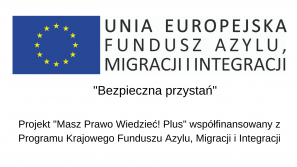 